DIM Matériaux anciens et patrimoniauxAppel à projet 2019-6 – Équipement au fil de l’eauDossierImportant Hors annexes, ce dossier ne doit pas dépasser 4 pages.Supprimer les parties inutilesDate de clôture de l’appel : 31 octobre 2019Soumission des dossiers sur la plateforme : https://dim-map-aap19-6.sciencescall.org/Nom du projet et acronymeAcronyme du projet (10 caractères maximum) : Nom du projet en français : Nom du projet en anglais : Identification du porteur et des partenairesAjouter autant de lignes que nécessaireJustifications(2 pages maximum)Demande de financementIndiquer le financement demandé et les cofinancements demandés et obtenus (nom du/des cofinanceur(s), montant(s) et pourcentage(s)).Joindre en annexe les différentes lettres d’engagement de chaque cofinanceur, ainsi que les devis pour les matériels ou, à défaut, un cahier des charges détaillé du projet.Ajouter des lignes si besoinÉtablissement bénéficiaire de la subvention : Si le CNRS n’est pas l’établissement bénéficiaire, indiquez ci-dessus l’établissement bénéficiaire choisi et précisez quelle en est la raison.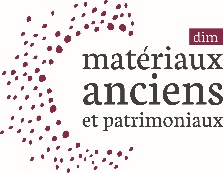 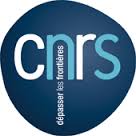 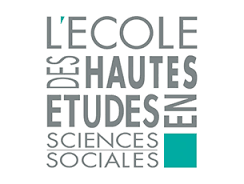 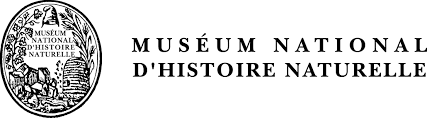 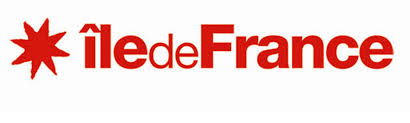 Nom du laboratoire Tutelles Prénom et Nom du porteur / partenaire CourrielTél.PorteurPartenaire 1Etablissement cofinanceurMontantdemandéMontantobtenuPourcentageDemande DIM (maximum 65,99 % du montant total)–Total100